           Federazione Italiana Giuoco Calcio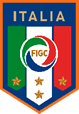 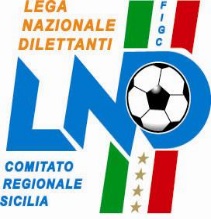       Lega Nazionale DilettantiCOMITATO REGIONALE SICILIAVia Orazio Siino s.n.c., 90010 FICARAZZI - PACENTRALINO: 091.680.84.02 FAX: 091.680.84.98Indirizzo Internet: www.lnd.it   e-mail:crlnd.sicilia01@figc.it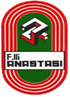 Stagione Sportiva 2017/2018 Comunicato Ufficiale n° 19 dell’ 1 Agosto 2017Comunicazioni del Comitato Regionale1.1. SVINCOLO PER DECADENZA – ART. 32 BIS DELLE N.O.I.F.Il Comitato Regionale esaminate le richieste dei calciatori comunica:A)RICHIESTE ACCOLTEB) RICHIESTE RESPINTE PER VIZIO DI FORMA O MOTIVAZIONI NON VALIDECognome e Nome		Data nasc. 	Matr. 	SocietàAgate Vincenzo			04.07.1992		4078891		svincolatoBonvissuto Fabio			02.03.1989		3930727		svincolatoC	oco Vincenzo			31.08.1990		3930542		SCIACCA SRLSConticello Omar Maria		11.05.1993		4587828		svincolatoDi Leo Ferdinando			18.06.1991		3920743		svincolatoGrosso Giacoma			26.12.1987		2015123		ASD AICS MESSINAGullotta Salvatore			07.02.1977		3951379		svincolatoLombardo Marco			26.01.1991		4388501		svincolatoMasi Giuseppe			19.07.1991		3962997		A.P.D. FUTURATruglio Alessandro			21.01.1992		4007864		svincolatoAvverso tale decisione le parti interessate hanno diritto ad avanzare reclamo al   Tribunale Federale Nazionale F.I.G.C. – Sezione Tesseramenti, Via Gregorio Allegri n. 14 -  00198 Roma, entro 7 gg dalla  data di pubblicazione del presente Comunicato Ufficiale con le modalità previste dall'Art. 44 del C.G.S.PUBBLICATO ED AFFISSO ALL’ALBO DEL COMITATO REGIONALE SICILIA IL 1 AGOSTO 2017            IL SEGRETARIO						   IL PRESIDENTE               Maria GATTO				Santino LO PRESTIMatricolaCognomeNomeData di nascitaSocietà4004579AccordinoFabio20.02.1991A.S.D.POLISPORTIVA GIOIOSA3087893AlfieriRocco28.12.1979A.S.D. PETTINEO4775462AllegroEmanuele Ezio11.12.1989U.S.D. ATLETICO RIBERA3988457AmodeoPietro Luca16.05.1988A.S.D. REAL MERI2420207AnastasiSalvatore12.09.1991C.S.D. ACI CATENA CALCIO 19737002684AsaroDennis06.06.1991F.C.D. CALCIO GIARRE2048836AttardoVincenzo09.04.1989U.P.D. MARINA DI MODICA3888899AzzarelliDavide06.08.1986A.S.D. NEW POZZALLO3541266BasileMarco07.02.1985A.P.D. FRIGINTINI3955472BrancatiFrancesco15.07.1990U.S.D. MESSANA 19667003838BuccaSebastiano01.06.1983A.S.D. REAL MERI3859732BudaFabio14.04.1986U.S.D. MESSANA 19662962582CalabreseSanto06.11.1976A.S.D. NEW VISION3830782CaliMarco25.01.1985A.P.D. LINGUAGLOSSA4027714CammarataCristian08.03.1992A.S.D. SPORTING PRIOLO5327034Caprino PagliazzoWalter14.02.1991POL.D. MIRTO4748159CarboneCristiano04.03.1991A.S.D. SPORTING VIAGRANDE5663485Castrovinci CercatAlessandro31.07.1989POL.D. MIRTO5566671ChillariFederico17.05.1992F.C.D. CALCIO GIARRE4196837CiceroRosario19.05.1992ASD AC GERACI3827781CilibertoGiuseppe23.05.1986SCIACCA SRLS4426589CincottaNicola05.12.1985A.S.D. CALCIO FURCI5184914CocimanoSalvatore27.09.1990A.S.D. ACIREALE3842214CocoGianmarco01.04.1988F.C.D. CALCIO GIARRE3988417ContiGiuseppe20.11.1990ASAC CASTROREALE6897886CoppolinoSalvatore09.05.1987A.S.D. REAL MERI2977302CurreriGiuseppe25.10.1988A.S.D. REAL MONTEVAGO 20124175539D AmicoRiccardo15.11.1990ASD LIMINA3826394D UrsoAndrea Carmelo06.11.1985A.S.D. MEGARA CLUB AUGUSTA 20084237105De DiaVito14.06.1992A.P.D. M.F. STRASATTI2652936Di ColaAntonino26.06.1988A.S.D. STELLA DEL MARE3750938Di MauroAndrea11.12.1987A.S.D. MEGARA CLUB AUGUSTA 20084477888Di Pasqua Angelo18.07.1988A.P.D. LEONFORTESE4529687Di SalvoDavide05.10.1989A.S.D. ARCI GRAZIA4500760DiminoMarco14.09.1983SCIACCA SRLS3922496FaillaCarlo Maria30.03.1990A.S.D. MUSSOMELI3870172FalcoAngelo07.05.1988U.S.D. VIRTUS ISPICA4529478FallaGiovanna17.01.1989A.S.D. DIANA CALCIO COMISO3718771FerlaGabriele28.10.1987A.S.D. ACIREALE3934859FicheraIvan27.08.1989F.C.D. CALCIO GIARRE3706957FinaMarco26.03.1984S.S.D. ALBA ALCAMO 1928 SRL3915959FinocchiaroMarco12.06.1992F.C.D. CALCIO GIARRE2214591GanciMarco22.08.1985A.S.D. MEGARA CLUB AUGUSTA 20084846594GangemiSebastian03.02.1991A.S.D.POLISPORTIVA MONFORTESE4011223GermanoGaetano25.03.1992ASC SD L INIZIATIVA4024776GharteyGodfrey09.01.1992C.S. MESSINA SUD ASD4022316GilibertoVincenzo31.08.1987A.S.D. MEGARA CLUB AUGUSTA 20086804694GuerreraSimona04.03.1983A.S.D. ATENE7081870GuglielminoGiovanni11.07.1990F.C.D. CALCIO GIARRE3980067IgnazzittoMassimiliano19.05.1992A.C.D. CITTA DI S.AGATA5292308ImbarratoSalvatore01.07.1988A.S.D. CITTA DI NICOSIA3991336IngemiFrancesco04.01.1991U.S.D. PISTUNINA6581197InterdonatoGiovanni04.07.1991POL.D.CITTA DI ROCCALUMERA5119388La Monica MiraglioAlessandro11.01.1992ASC.D.NUOVA RINASCITA2052535La Porta Alessia19.10.1985ASD AICS MESSINA4604833La RosaAlberto03.02.1992A.C.D. CITTA DI S.AGATA3963865La RosaSalvatore15.12.1991A.S.D. MARINA DI RAGUSA6791571La TorreAntonio20.12.1988ASDPOL UMBERTINA4073532LaudaniManuel10.01.1986A.S.D. REAL MERI3838358LazzariniAdriano24.05.1988A.S.D. NEW POZZALLO3916897LeanzaGiacomo26.05.1986S.P.D. BRANCIFORTI5303876LeardoClaudia24.07.1990A.S.D. ATENE4162126LemboGiorgio28.07.1986A.S.D. STELLA DEL MARE2684172Li BassiGiuseppe17.03.1986SCIACCA SRLS3910317LicataRosario16.01.1989A.S.D. MAZARA CALCIO3980331LisciandroSamuele29.03.1992POL. MONTAGNAREALE ASD4162152Lo BiancoVincenzo01.07.1991SCIACCA SRLS3993164Lo MonacoLuigi12.03.1988A.S.D. MERI4063037LombardoGiuseppe25.06.1989A.S.D. FIUMEDINISI3970928LombardoVincenzo01.02.1987S.S.D. SPORTCLUB MARSALA 1912 SRL4011487LongiStefano29.08.1987ASD C.ENNESE4966751MangiameliDario Nunzio31.01.1992A.S.D. MEGARA CLUB AUGUSTA 20083837456MannaMatteo12.07.1985A.S.D. FUTSAL VILLAFRANCA4393754MarcheseRocco20.03.1992A.S.D. TERRANOVA GELA3923795MarcianteAntonino13.07.1989SCIACCA SRLS3898037MarinoGiovanni13.12.1989A.P.D. CITTA DI LEONFORTE5302583MercurioMichele10.01.1988A.S.D. STELLA DEL MARE4534837MerrinaFabio30.10.1989A.S.D. MERIENSE4880498MessinaGianluca10.11.1990A.S.D. CITTA DI NICOSIA4985601MessinaSalvatore06.09.1989A.S.D. GIARRATANESE2425086MicaleDenise29.06.1987A.S.D. ATENE4022279MicieliOttavio23.04.1987A.S.D. MEGARA CLUB AUGUSTA 20083897794MilitelloFrancesco01.10.1989A.S.D. MARINA DI RAGUSA6897170MonacoPietro23.05.1988A.S.D. REAL MONTEVAGO 20122374463MordaGiuseppe22.09.1972A.P.D. LEONFORTESE4153537OddoEmanuele26.02.1992A.S.D. REAL MONTEVAGO 20123659144PalmisanoDomenico28.01.1982A.S.D. STELLA DEL MARE3921764PennisiJoseph17.02.1992F.C.D. CALCIO GIARRE3960313PidalaGianfranco05.07.1989A.S.D. TREESSE CALCIO BROLO4027559PidoneEnrico31.07.1991A.S.D. CITTA DI NICOSIA5711255PincioSebastiano28.09.1991A.S.D. REAL SIRACUSA BELVEDERE5495284PomaGiuseppe30.07.1990A.S.D. BAGHERIA CITTADELLEVILLE3842451PorchiaAndrea24.08.1988A.S.D. HELLENIKA A.S.5359851PrestiAgostino20.05.1964A.S.D. MERIENSE3664485PriviteraSanto04.07.1987S.S.D. CATANIA S.PIO X ARL2253411Proietto Benedetta29.08.1983ASD AICS MESSINA5055865PuglisiSalvatore25.10.1991A.S.D. FIUMEDINISI2048810RealeAntonino03.03.1985F.C.D. CALCIO GIARRE5688907RestifoGiovanni23.06.1992ASD LIMINA3842267RiccardiMassimiliano03.05.1989A.S.D. MEGARA CLUB AUGUSTA 20083655606RicciardoAndrea19.03.1985ASC.D.NUOVA RINASCITA3923774RizzutoIgnazio09.11.1986SCIACCA SRLS2248460RomanoSimona25.11.1989A.S.D. ATENE7081874RomeoRosario Maria14.08.1990F.C.D. CALCIO GIARRE3849000RosellaAngelo03.03.1992A.S.D. MAZARA CALCIO4004415RotondiAntonio29.04.1988S.C.D. COLLESANO4172386RussoAlex07.11.1991A.S.D. CALCIO FURCI3992378RussoMichele26.08.1989A.S.D. STELLA DEL MARE2186223SaiaPietro09.06.1988A.S.D. REAL MERI3000698SanoSantina17.07.1988ASD AICS MESSINA4188833SanzoEnrico03.05.1987A.S.D. SAN GREGORIO PAPA3839628SapienzaDanilo10.04.1990F.C.D. CALCIO GIARRE4421026SapienzaDaniele11.01.1992A.S.D. STELLA DEL MARE3913491SartaVittorio08.04.1990U.P.D. MARINA DI MODICA3887846SchiliroCosimo01.11.1984A.S.D. MILITELLO VAL CATANIA4741863SciannaCiro08.06.1992A.S.D. BAGHERIA CITTADELLEVILLE3879865SciutoAnthony10.06.1992F.C.D. CALCIO GIARRE4226876ScomaSimone09.04.1992SCIACCA SRLS3916107ScrepisSalvatore16.07.1986S.P.D. BRANCIFORTI3943223SicaliAndrea01.04.1989ACSD TUTTA S.GREGORIODICATANIA4145399SidotiSanto22.09.1988A.C.D. ALCARA4195367SignorelloAngelo06.01.1991S.C.D. COLLESANO4373207SmirigliaMarco24.07.1989U.S.D. CITTA DI ROCCA4194491SorceGiovanni21.07.1989A.S.D. STELLA DEL MARE2858477SpicaGiorgio27.04.1990A.S.D. STELLA DEL MARE4044355SpicuzzaEmanuele29.08.1990A.S.D. STELLA DEL MARE4065831SusinnaMario05.06.1988F.C.D. CALCIO GIARRE6995607TestaGiuseppe04.02.1990F.C.D. CALCIO GIARRE2760338TorreAngelo Sebastia21.01.1979A.S.D. MERIENSE4175778ToscanoGiuseppe01.10.1991A.S.D. AKRON SAVOCA3972765ToscanoSergio25.09.1990F.C.D. CALCIO GIARRE3750936TringaliSanto30.03.1988A.S.D. MEGARA CLUB AUGUSTA 20083980298TrioloSebastian12.08.1991A.S.D.POLISPORTIVA CASTELBUONO3171006VadalaDavide17.08.1979A.S.D. MEGARA CLUB AUGUSTA 20085411895VassalloPietro23.06.1992A.S.D. CINQUE TORRI TRAPANI2807379Venezia Alessandro16.01.1978SCIACCA SRLS3972766VentaloroAndrea28.03.1991F.C.D. CALCIO GIARRE5033856VenutoCristian04.01.1991A.S.D. CITTA DI VILLAFRANCA5589576VerdicchioAndrea30.04.1989A.S.D. MARINA DI RAGUSA5545626VillariFausto14.06.1989POL.D.CITTA DI ROCCALUMERA4184693VirgaGiuseppe09.12.1989POL.D NUOVA CITTA DI CACCAMO2432095ZulloDanila19.09.1985ASD AICS MESSINA